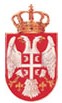 РЕПУБЛИКА СРБИЈАЦентар за промоцију наукеБеоград, Макензијева 24Број: 590/14 - 1 (JН 7/14)25. новембар 2014. годинеО Б А В Е Ш Т Е Њ Е О ЗАКЉУЧЕНОМ УГОВОРУ ЗА УРЕЂЕЊЕ ПРОСТОРА У КНЕЗ МИХАИЛОВОЈ 5 У БЕОГРАДУ ЗА ОДРЖАВАЊЕ МЕСЕЦА МАТЕМАТИКЕ У ЈАВНOJ НАБАВЦИ МАЛЕ ВРЕДНОСТИ РАДОВА НА ИЗРАДИ РЕКЛАМНИХ ПАНОА ЈН 7/14 Партија 2Наручилац: ЦЕНТАР ЗА ПРОМОЦИЈУ НАУКЕ, Београд, Макензијева бр. 24, www.cpn.rs,Врста наручиоца: Јавна установа,Ознака из општег речника набавке : 45000000,Јавна набавка радова: Партија 2, радови на изради рекламних паноа,Процењена вредност: 700.000,00Уговорена вредност: 327.070,00 динара без ПДВ-а, односно 388.884,00 динара са ПДВ-ом,Критеријум за доделу уговора: Најнижа понуђена цена,Број примљених понуда: 2 (две),Највиша понуђена цена:  382.020,00 динара без ПДВ-а, односно 458.424,00 динара са ПДВ-ом, Најнижа понуђена цена: 327.070,00 динара без ПДВ-а, односно 388.884,00 динара са ПДВ-ом,Датум доношења одлуке о додели уговора:  7. новембар 2014. године,Датум закључења уговора:  25. новембар 2014. године,Извршилац:  ”Superdot” д.о.о. Београд, Савски насип 9а, office@superdot.rs,Време важења уговора: 21.12.2014. године (рок за извршењe уговорених радова);